European Active CitizenshipRadio PodcastYouth unemployment commercials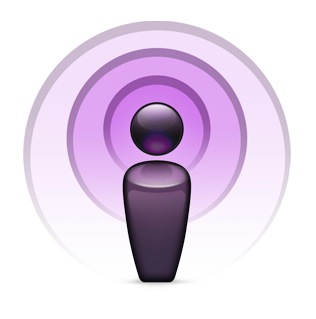 Podcast 4March 2017SCRIPTOpening musical jingle Commercial 1Music, 4-5 secondsMusic, 4-5 secondsCommercial 2Inspirational music 4-5 secondsInspirational music 4-5 secondsCommercial 3Sad music, 4-5 secondsHappy music, 4-5 secondsCommercial 4Slow music, 4-5 secondsFast music, 4-5 secondsYouthIt is almost time for me to graduate high school. I have been wanting to move out of my parents' house for a long time but i would have to get a job to do that. A lot of my friends say that they could not find job for months, even years after graduation. How can i get a job?Commercial speakerYou have nothing to worry about! If you are anywhere between the ages of 15 and 29 you can gain information about available vacancies and gain your first job experience thanks to Youth Guarantee. We also provide all kinds of events so you can meet like-minded people and get some advice from our mentors. Since starting this programme, the number of unemployed and uneducated youth has decreased by 16 percent each year. Improve your life today!Commercial speakerWhat is youth warranty? This is support for you. Are you that one who wants to find a job, study a profession? But you are too afraid to risk? This is for you! It is unacceptably to not have a chance to achieve your dream! We have the solution. If you are young, perceptive and full of energy. We can give you a chance to change your future. We offer you to take part in our youth centre, where you can participate in different projects all around the world to improve your skills. We will help you to fit into the modern labour market, offering necessary skills.Commercial speakerThis is Anna. Anna lives in Latvia. What she likes is the great nature and delicious food. Anna should be very happy, right? But...She has a problem. What she needs is a job, but it is very difficult to find one. In Latvia 16,9 percent of people between 15 and 29 years are unemployed. It does not look any better in other countries. It's not only that she would like to have more money. Anna wonders what her future may bring. And there comes Mrs. Madison from Spain. She runs a company, but also faces challenge. She cannot find enough workers. But Anna speaks no Spanish and she cannot imagine living without her family and friends. This is where we can help. We can provide the assistance Anna needs. The first thing we provide is online platform where they can find us. We make sure that they can get into the contact. Both of them are matched with our worker who can work as translator. This will help Anna to get comfortable in her new job. So she can enjoy her days again.Youth“I don’t know what to do. I need money to feed myself, but there is no job for me.” Commercial speakerIs this you? Are you struggling at job searching?If you choose us, we would help you to get a proper job just for you.Are you unemployed and looking for job? We will help you! We will try to find the right place where you can get paid. Our company will help you to step over the problems and will help you to reach your destination in life. Also, we offer jobs during summer. There are courses, seminars and lectures with concrete times and dates for competence enlargement. And of course, we will work with large corporations to get you into a better place in the world where you can get paid instead of living off governments benefits. Just give yourself a chance!